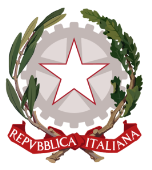 Ministero dell’istruzione, dell’università e della ricercaISTITUTO COMPRENSIVO STATALE “T. CROCI”Via Chopin n. 9 – 20037 Paderno Dugnano (MI)Tel n. 02 918 10 45 - CF 97667170159 - fax n. 02 990 450 55e-mail miic8fj00v@istruzione.it – e-mail pec miic8fj00v@pec.istruzione.itPREVENTIVO PROGETTO anno scolastico 2016/2017DATA CONSEGNA 	FIRMA REFERENTE DI PROGETTO____________________________	____________________________________PROGETTOREFERENTEOBIETTIVIATTIVITÀ PREVISTEDOCENTI COMPONENTI COMMISSIONE SU PROGETTOTEMPI DI REALIZZAZIONEBENI E SERVIZI DA UTILIZZAREPREVISIONE IMPEGNO ORARIOOre insegnamentoOre funzionaliPREVISIONE IMPEGNO ORARIO